WB 18.5.20 Spellings from Y3/4 words 5th column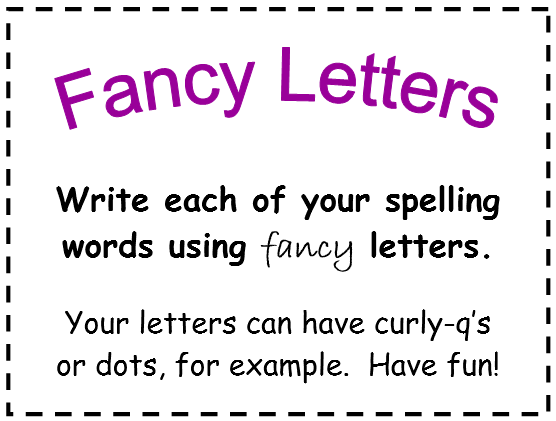 ProbablyPromisePurposeQuarterQuestionRecentRegularReignOppositeOrdinary